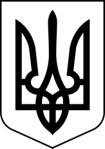                                                  УКРАЇНАСТОРОЖИНЕЦЬКА  МІСЬКА РАДАСторожинецький район                                       Чернівецької області  ХХХ сесія  VII скликанняРІШЕННЯ №  75-30/201925 квітня  2019 року                                                                      м. СторожинецьПро внесення змін до штатнихрозписів закладів освітиміської радиКеруючись Законами України «Про місцеве самоврядування», «Про освіту», Постановою  КМУ від 15 серпня 2015 року №872 «Про затвердження Порядку організації інклюзивного навчання у загальноосвітніх навчальних закладах», наказом Міністерства освіти і науки України від 01.02.2018 р. «Про внесення змін до наказу Міністерства освіти і науки України від 06 грудня 2010 року №1205», наказом Міністерства освіти і науки від 12 жовтня 2015 року № 1/9-487 «Щодо організації діяльності інклюзивних груп у дошкільних навчальних закладах», розглянувши інформацію начальника відділу освіти, молоді та спорту Сторожинецької міської ради Стрілецького Я.Г. «Про внесення змін до штатних розписів закладів освіти міської ради»,міська рада вирішила:З 02.05.2019 р. внести зміни до штатних розписів закладів освіти, а саме ввести в штатний розпис: Сторожинецького ліцею №1 – 1 ставку асистента вчителя інклюзивного навчання;Зруб-Комарівського ДНЗ «Казочка» - 1 ставку асистента вихователя інклюзивного навчання;Давидівського ДНЗ «Колобок» - 1 ставку асистента вихователя інклюзивного навчання та 0.5 ставки практичного психолога.Сторожинецького ДНЗ «Сонечко» - 2 ставки асистента вихователя інклюзивного навчання.Давидівської ЗОШ І-ІІІ ст. – 0.5 ставки кухаря.Контроль за виконанням рішення покласти на першого заступника міського голови Брижака П.М. та постійну комісію з питань освіти, фізичного виховання та культури (Чернявська Т.К.).Сторожинецький міський голова                                       М.М.Карлійчук